Образовательная область «Художественно – эстетическое развитие».Конспект непосредственной образовательной деятельности по рисованию «Дети гуляют зимой на участке». Возрастная группа: старший дошкольный возраст (5-6 лет).Задачи:учить детей создавать зимний пейзаж;Закрепить умение смешивать краски, используя палитру;закрепить умение рисовать фигуру человека в движении цветными карандашами, передавать форму и пропорции.Материалы и оборудование: 2 листа А3, иллюстрации зимних пейзажей и человека в действии, краски акварельные, палитра, цветные карандаши, ½ листа А4 на каждого, ножницы, клей.Ход работы:Воспитатель (далее В.): «Какое сейчас время года? Что вам больше всего нравится в зиме? Как вы проводите время на площадке во время прогулки? Какими зимними видами спорта вы увлекаетесь?».Ответы детей.Чтение стихотворения «Снежная баба» Юрия Кушака.В.: «Сегодня мы с вами нарисуем зимний пейзаж. Что такое пейзаж? Чем примечателен зимний пейзаж? Затем я вам покажу, как создать фигуру человека в движении, используя цветные карандаши».Создание с детьми зимнего пейзажа. 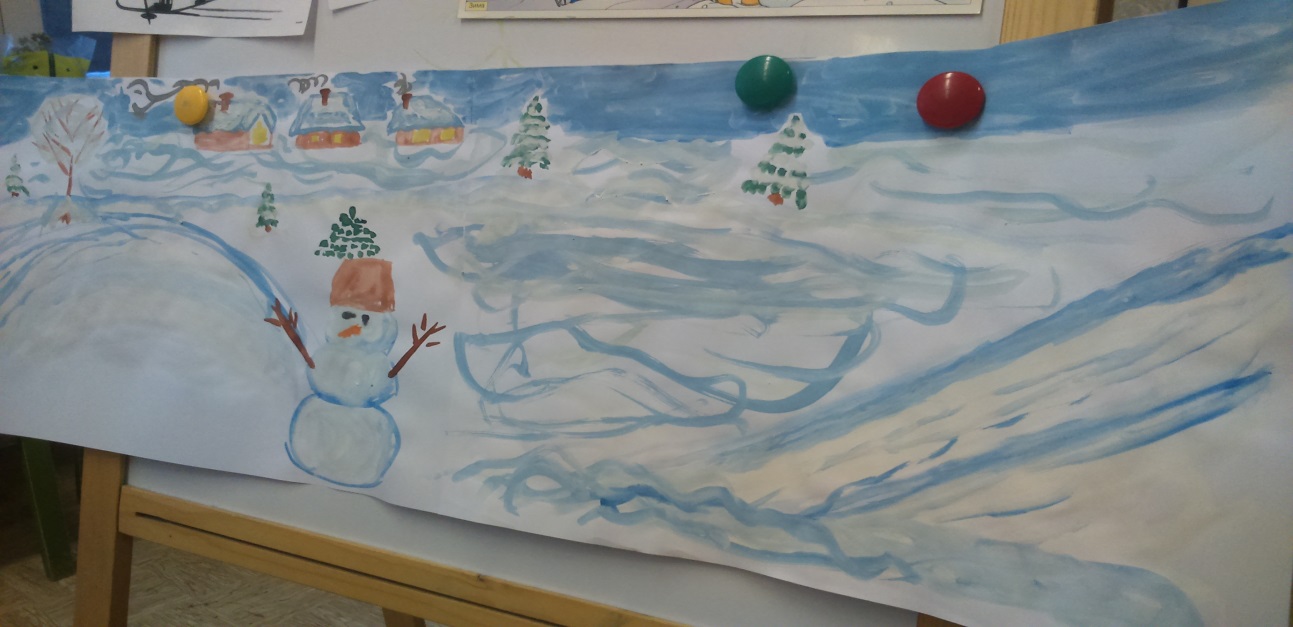 Физкультминутка «Зимние забавы».Пока рисунок сохнет, показать, опираясь на заготовленные образцы, пошаговое исполнение фигуры человека в движении, используя цветные карандаши. 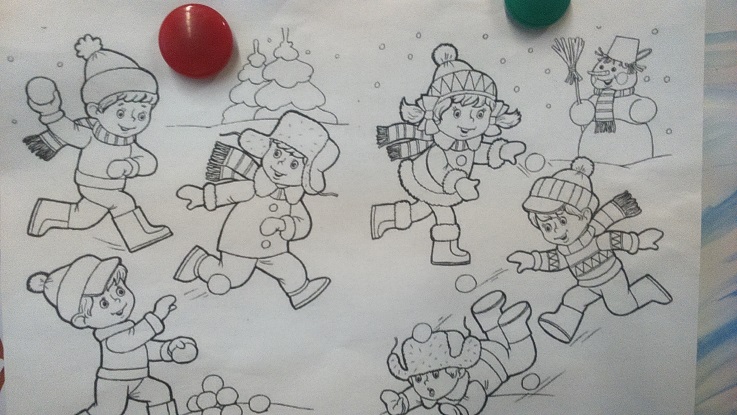 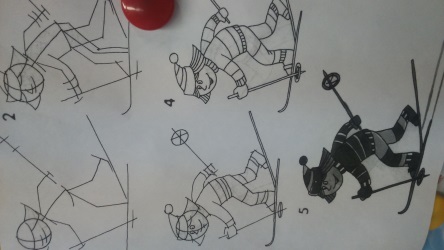 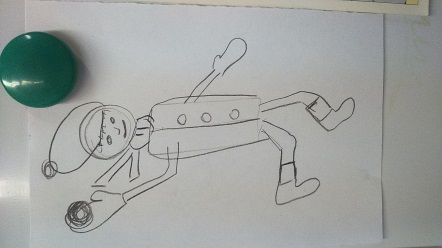 Объяснить, что мы рисуем человека зимой, значит, на нем должна быть соответствующая одежда.Индивидуальная работа, указать неточности в работе, помочь устранить их.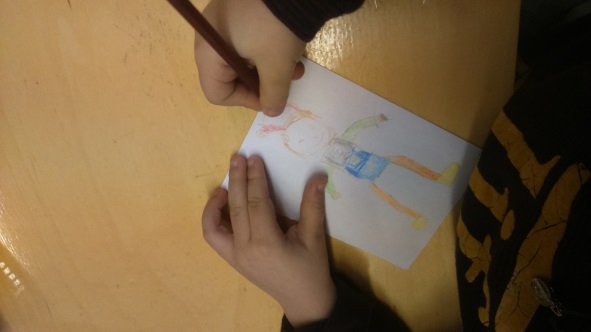 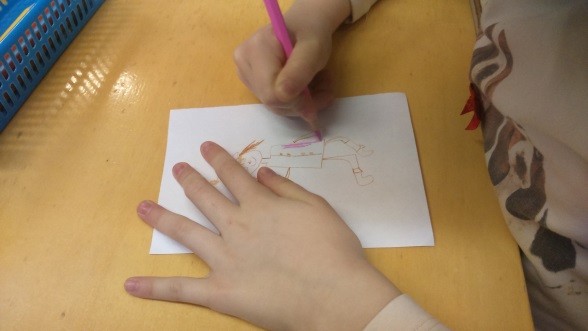 В.: «Теперь воспользуйтесь ножницами, аккуратно вырезайте свои фигуры и приклейте их на наш пейзаж».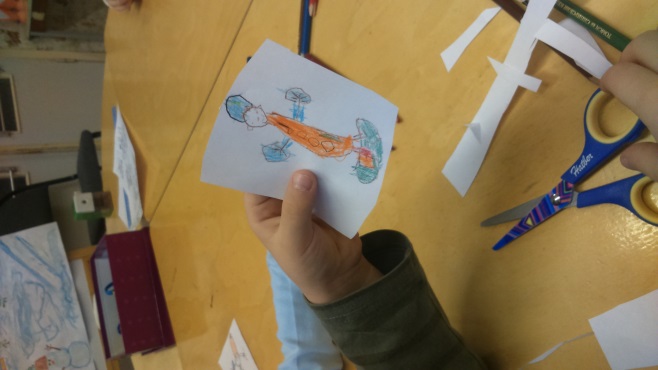 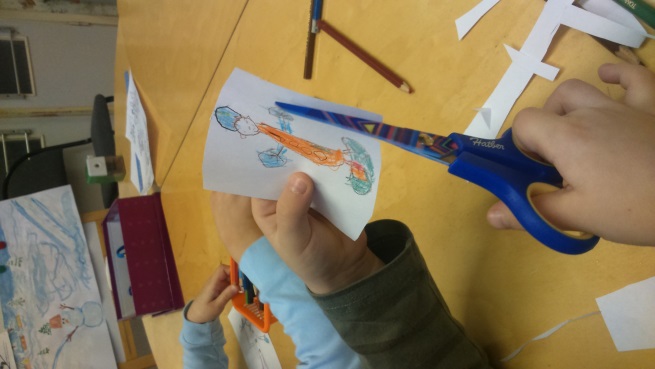 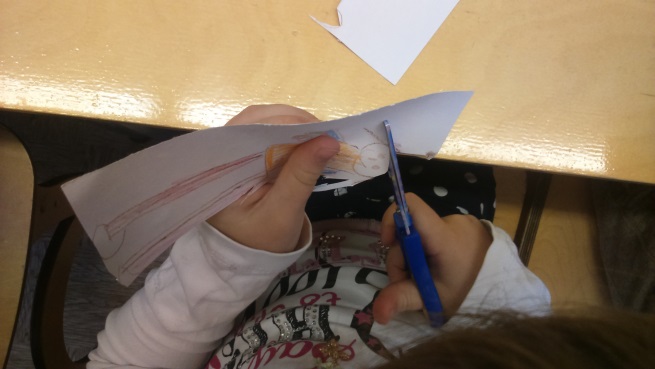 Выводы: ответы на вопросы воспитателя, демонстрация получившейся коллективной работы.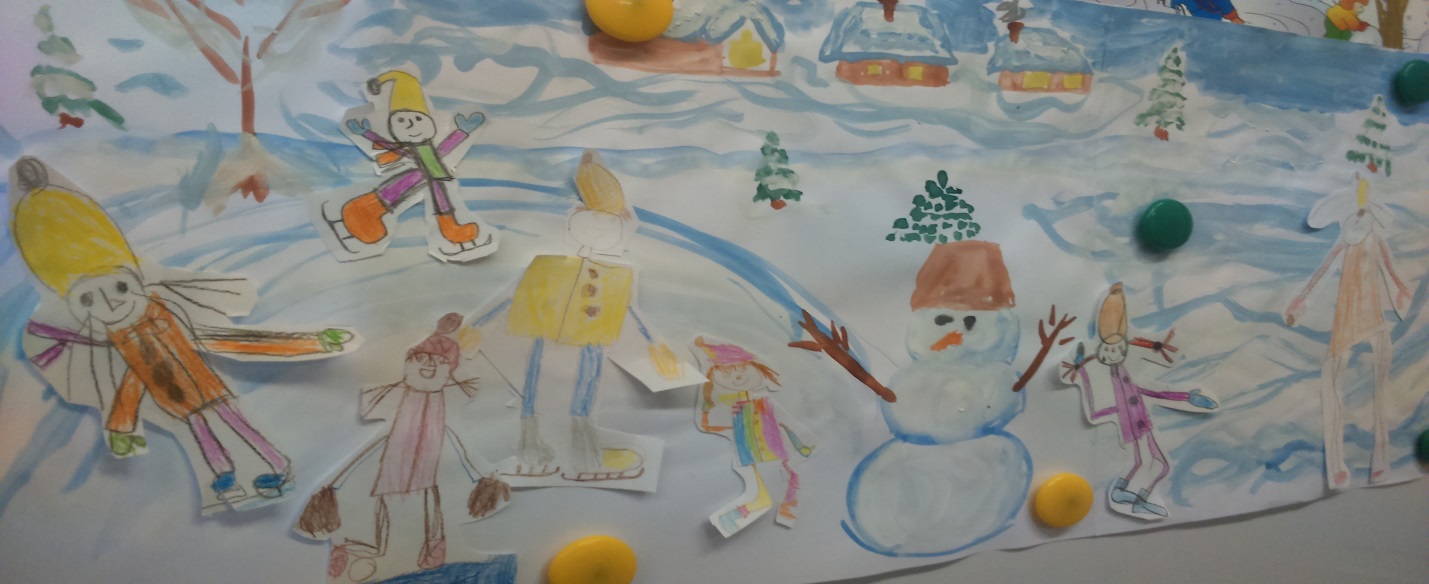 